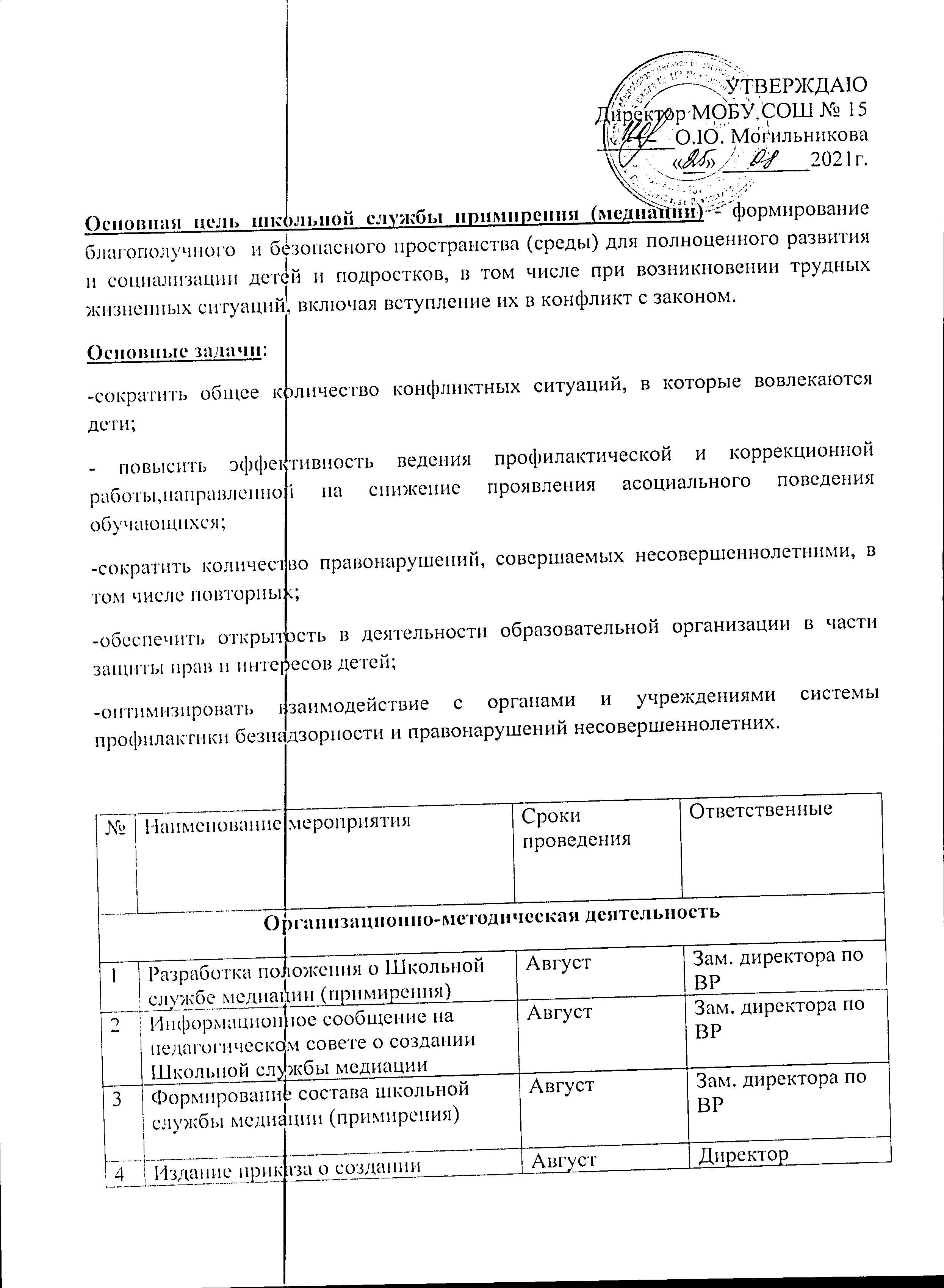 4Издание приказа о создании Школьной службы медиацииАвгустДиректор5Участие в семинарах, совещаниях, направленных на повышение квалификации в сфере деятельности Школьной Службы МедиацииВ течение учебного годаОтветственный за работу СШМ О.Ю. Могильникова6Информационно – методическое совещание с классными руководителями о деятельности СШМСентябрьОтветственный за работу СШМ О.Ю. Могильникова7Проведение рабочих заседаний состава Школьной Службы МедиацииВ течение учебного годаОтветственный за работу СШМ О.Ю. МогильниковаРеализация восстановительных процедурРеализация восстановительных процедурРеализация восстановительных процедурРеализация восстановительных процедур8Анализ и сбор информации по ситуацииПо мере поступления случая в работуОтветственный за работу СШМ О.Ю. Могильникова,члены СШМ А.Л. Уза, А.А. Прокофьева9Проведение программ примиренияВ течение года, по запросуОтветственный за работу СШМ О.Ю. Могильникова,члены СШМ10Консультирование законных представителей несовершеннолетних, педагогов.По мере необходимостиОтветственный за работу СШМ О.Ю. Могильникова11Включение элементов восстановительных практик в различные воспитательные формы и мероприятия (беседы, классные часы, круглые столы и т.д)По мере необходимостиОтветственный за работу СШМ О.Ю. Могильникова,члены СШМ А.Л. Уза, А.А. Прокофьева12Индивидуальное и групповое консультирование по вопросам прав ребенка.В течение учебного годаОтветственный за работу СШМ О.Ю. Могильникова,члены СШМ А.Л. Уза, А.А. Прокофьева13Проведение примирительных встреч.В течение учебного годаОтветственный за работу СШМ О.Ю. Могильникова14Организация и проведение семинара «Работа школьной службы медиации».НоябрьОтветственный за работу СШМ О.Ю. Могильникова, классные руководители15Проведение декады правовых знаний.Январь Ответственный за работу СШМ О.Ю. Могильникова, классные руководители16Проведение анкетирования обучающихся 5 - 9 классов по выявлению причин конфликтов среди обучающихся.В течение учебного годаОтветственный за работу СШМ О.Ю. Могильникова,члены СШМ А.Л. Уза, А.А. Прокофьева17Проведение групповых занятий для обучающихся социального риска.В течение учебного годаОтветственный за работу СШМ О.Ю. Могильникова,члены СШМ А.Л. Уза, А.А. ПрокофьеваПросветительская деятельностьПросветительская деятельностьПросветительская деятельностьПросветительская деятельность18Представление информации о работе Школьной Службы Медиации на сайте ОУВ течение годаОтветственный за работу СШМ О.Ю. Могильникова,члены СШМ А.Л. Уза, А.А. Прокофьева19Оформление стенда «Школьная Служба Медиации»Оформление – сентябрь, обновление – 1 раз в четвертьОтветственный за работу СШМ О.Ю. Могильникова,члены СШМ А.Л. Уза, А.А. Прокофьева20Организация рекламной деятельности (разработка буклетов, информационных листов)В течение годаОтветственный за работу СШМ О.Ю. Могильникова,члены СШМ А.Л. Уза, А.А. Прокофьева21Информирование обучающихся школы и их родителей (законных представителей) о работе СШМВ течение годаОтветственный за работу СШМ О.Ю. Могильникова,члены СШМ А.Л. Уза, А.А. Прокофьева, классные руководители                                        Межведомственное взаимодействие                                        Межведомственное взаимодействие                                        Межведомственное взаимодействие                                        Межведомственное взаимодействие22Сотрудничество с органами и учреждениями профилактики безнадзорности и правонарушений, опеки и попечительстваВ течение годаОтветственный за работу СШМ О.Ю. Могильникова,члены СШМ А.Л. Уза, А.А. ПрокофьеваЭффективность работы Школьной Службы МедиацииЭффективность работы Школьной Службы МедиацииЭффективность работы Школьной Службы МедиацииЭффективность работы Школьной Службы Медиации24Анализ работы СШМ за 2021-2022 учебный годМайОтветственный за работу СШМ О.Ю. Могильникова25Формирование (пополнение) электронной библиотеки «Восстановительные технологии и работа Службы Школьной медиации»ИюньОтветственный за работу СШМ О.Ю. Могильникова,члены СШМ А.Л. Уза, А.А. Прокофьева